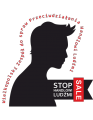 DziałaniaWojewódzkiego Zespołudo spraw Przeciwdziałania Handlowi Ludźmizrealizowane w roku 2021Podstawą działania Wojewódzkiego Zespołu do spraw Przeciwdziałania Handlowi Ludźmi  jest Zarządzenie Wojewody Wielkopolskiego z 29 kwietnia 2015 r. wydane w oparciu o:art. 22 pkt 15 ustawy z dnia 12 marca 2004 r. o pomocy społecznej (Dz. U. z 2019 r. poz. 1507 ze zm.) mówiący o tym, że do zadań wojewody należy koordynowanie, w ramach systemu pomocy społecznej, działań w zakresie zapobiegania handlowi ludźmi oraz wsparcia udzielanego ofiarom handlu ludźmi,art. 18 ust. 2 ustawy z dnia 23 stycznia 2009 r. o wojewodzie i administracji rządowej w województwie (Dz. U. z 2019 r. poz. 1464), który daje wojewodzie możliwość tworzenia zespołów doradczych.Organizacja i koordynacja działań Zespołu prowadzone są w Wydziale Polityki Społecznej 
we współpracy z Wydziałem Spraw Cudzoziemców oraz Wydziałem Bezpieczeństwa 
i Zarządzania Kryzysowego Wielkopolskiego Urzędu Wojewódzkiego w Poznaniu. W skład Zespołu wchodzą Przedstawiciele instytucji i organizacji, których zadaniem jest przeciwdziałanie zjawisku handlu ludźmi oraz udzielanie ochrony i wsparcia ofiarom tego przestępstwa. Zespół współpracuje też z Krajowym Centrum Interwencji Kryzysowej oraz 
z Fundacją Przeciwko Handlowi Ludźmi i Niewolnictwu „La Strada”.Niniejszy dokument został opracowany na podstawie danych przekazanych przez Przedstawicieli Instytucji i Organizacji wchodzących w skład Zespołu, są nimi:- Komenda Wojewódzka Policji w Poznaniu,- Kuratorium Oświaty w Poznaniu,- Migrant Info Point,- Straż Miejska Miasta Poznania,- Wojewódzki Urząd Pracy w Poznaniuoraz ww. Wydziały  Wielkopolskiego Urzędu Wojewódzkiego w Poznaniu. Działania związane z realizacją zadań zaplanowanych w Krajowym Planie Działań przeciwko handlowi ludźmi na lata 2020-2021.W związku z utrzymującą się od 2021 roku sytuacją epidemiczną i zagrożeniami związanymi 
z rozprzestrzenianiem się wirusa SARS-CoV-2 realizacja działań zaplanowanych w Krajowym Planie Działań przeciwko handlowi ludźmi prowadzona była z uwzględnieniem określonych prawnie ograniczeń.Zadanie II.3 Upowszechnianie wiedzy na temat przeciwdziałania handlowi ludzi wśród młodzieży szkolnej.  Wśród inicjatyw adresowanych do młodzieży podejmowanych przez Komendę Wojewódzką Policji w Poznaniu, realizowanych w 2021 r. na terenie Wielkopolski wymienić można:- zorganizowanie dla młodzieży konkursu na wykonanie prac w trzech kategoriach: infografiki, opowiadania, filmu nt. „Ludzie to nie towar” (KPP w Gostyniu),- przeprowadzenie w Miejskim Domu Kultury w Kole pogadanki dla młodzieży połączonej 
z  projekcją filmu pt.  „Masz na imię Justine” (KPP w Kole),- zorganizowanie w Zespole Szkół im. H. Cegielskiego w Chodzieży spotkania z młodzieżą biorącą udział w projekcie Erasmus, w związku z planowanym wyjazdem do Włoch. Przedmiotowa tematyka została również przedstawiona w trakcie zajęć realizowanego projektu ”Bezpieczna kobieta” (KPP w Chodzieży),- przeprowadzenie zajęć profilaktycznych na terenie Zespołu Szkół Ogólnokształcących 
i Zawodowych w Zagórowie pod kątem realizowanego projektu o nazwie „Jesteś Europejczykiem nie niewolnikiem”  (KPP w Słupcy),Policjanci przeprowadzili również szereg spotkań z uczniami szkół średnich oraz pedagogami szkolnymi, mających na celu wypracowanie dobrych praktyk w zakresie chronienia się przed przestępstwem handlu ludźmi. Ogółem, na terenie Wielkopolski w ramach działań z zakresu przeciwdziałania handlowi ludźmi przeprowadzono 231 spotkań, w których uczestniczyło 
7 166 uczniów i pedagogów szkolnych.  Straż Miejska Miasta Poznania współpracując z policjantami realizowała działania prewencyjno – profilaktyczne. W ramach działań Straży opracowany został projekt pn. „Dzieci mówią NIE w kontakcie z obcym”, który był realizowany podczas spotkań z uczniami szkół podstawowych.Kuratorium Oświaty w Poznaniu zebrało dane od dyrektorów szkół i placówek, którzy poinformowali o podjęciu w szkołach różnorodnych działań takich jak:- przygotowywanie przez uczniów, w ramach warsztatów, gazetek tematycznych w salach lekcyjnych i na korytarzach,- pokazy prezentacji multimedialnych i filmów,- wskazanie uczniom adresów stron internetowych zawierających informacje na temat zagrożeń oraz możliwości uzyskania pomocy,- spotkania z przedstawicielami Policji w ramach projektów dotyczących zjawiska handlu ludźmi,- prezentowanie młodzieży materiałów przygotowanych przez Policję pn. „Widzieć niewidzialne – podstawowe informacje o handlu ludźmi i przemocy ekonomicznej”,- rozpowszechnianie komiksu pt. „Nie jesteś na sprzedaż”,- zapoznanie młodzieży z działalnością Fundacji Przeciwko Handlowi i Niewolnictwu 
„La Strada”,- przekazywanie informacji podczas spotkań z rodzicami na temat możliwych zagrożeń 
i możliwości uzyskania pomocy,- zamieszczanie na stronie internetowej szkoły informacji na temat bezpieczeństwa 
i zagrożeń związanych z podejmowaniem pracy za granicą,- popularyzacja wiedzy o prawach człowieka oraz przykładach ich łamania na świecie, 
z wykorzystaniem strony Amnesty International Polska,- udział młodzieży w konkursach, takich jak np. „Nie pozwól sobą zarabiać – projekt ulotki informacyjnej”,- realizacja „Szkolnego programu wychowawczo - profilaktycznego” na zajęciach przedmiotowych i wychowawczych (prowadzone warsztatowo, z wykorzystaniem metod aktywizujących) oraz podczas tzw. debat oksfordzkich (podejmowanie tematów związanych 
z niebezpiecznymi sytuacjami, zwłaszcza dotyczącymi zagrożeń cywilizacyjnych),- uwzględnienie tego zagadnienia w programach wychowawczo-profilaktycznych szkoły na rok szkolny 2021/2022.Zorganizowano we współpracy z Wydziałem Rozwoju Edukacji Kuratorium Oświaty 
w Poznaniu, Komendą Wojewódzką Policji w Poznaniu, Państwową Inspekcją Pracy Okręgowym Inspektoratem Pracy w Poznaniu oraz Koordynatorem Zespołu do Spraw Przeciwdziałania Handlowi Ludźmi, Wojewódzki Konkurs dla uczniów szkół ponadpodstawowych pn. „Jak nie dać się sprzedać, czyli profilaktycznie o handlu ludźmi”. Zadaniem konkursowym było stworzenie utworu artystycznego w formie filmu (spotu) pod tytułem: „Jak nie dać się sprzedać”. Celem tego przedsięwzięcia było podnoszenie świadomości nt. zjawiska handlu ludźmi wśród młodzieży szkół ponadpodstawowych, a także zwiększenie skuteczności działań instytucji odpowiedzialnych za ściganie przestępstwa handlu ludźmi poprzez doskonalenie narzędzi prawnych oraz wdrażanie najlepszych praktyk 
i wypracowanie metod przeciwdziałania wielu współczesnym formom handlu ludźmi. Rozstrzygnięcie konkursu nastąpiło 1 grudnia 2021 r., a jego podsumowanie  nastąpiło podczas Wojewódzkiej Konferencji  pn. „Profilaktycznie o handlu ludźmi, bezpieczeństwo młodzieży w sieci i nie tylko”, która odbyła się 3 grudnia 2021 r. W wydarzeniu tym uczestniczyło w trybie on-line około 200. wychowawców, psychologów, pedagogów 
i dyrektorów szkół ponadpodstawowych. Celem Konferencji było przekazanie osobom pracującym na co dzień z młodzieżą informacji i materiałów umożliwiających prowadzenie zajęć zwiększających świadomość dziewcząt i chłopców na temat zjawiska handlu ludźmi oraz sposobów chronienia się przed zagrożeniami z nim związanymi. Prelegentami byli między innymi eksperci Wydziałów do Walki z Cyberprzestępczością oraz Prewencji Komendy Wojewódzkiej Policji w Poznaniu. Tematyka wystąpień dotyczyła zagrożeń na jakie młodzież narażona jest w sieci. Zagadnienia zostały omówione na podstawie studium przypadku. Wykład pn. „Jak mówić, aby nastolatki nas słuchały, czyli co i jak słyszy nastolatek” wygłosiła psychoterapeutka, wykładowca Uniwersytetu im. Adama Mickiewicza w Poznaniu. Wystąpienie poświecone przeciwdziałaniu handlowi ludźmi oraz identyfikowaniu 
i pomaganiu ofiarom tego przestępstwa zaprezentowała przedstawicielka Straży Granicznej. Przedstawiciel Wojewódzkiego Urzędu Pracy w Poznaniu omówił kwestie dotyczące warunków podjęcia legalnej pracy za granicą. Podczas Konferencji zostały także przedstawione zadania i bieżące działania Wojewódzkiego Zespołu do spraw Przeciwdziałania Handlowi Ludźmi.Zadanie II.4Organizacja obchodów Europejskiego Dnia Przeciwko Handlowi Ludźmi 
i Niewolnictwu W ramach obchodów Europejskiego Dnia Przeciwko Handlowi Ludźmi i Niewolnictwu 
18 października 2021 r. odbyła się telekonferencja z udziałem Wicewojewody Wielkopolski oraz przedstawicieli Instytucji zaangażowanych w działania prowadzone w ramach Zespołu. Uczestnicy telekonferencji przedstawili i skomentowali dane dotyczące zjawiska handlu ludźmi, ścigania przestępstw z nim związanych oraz podejmowanych inicjatyw profilaktycznych. Omówione zostały działania prowadzone przez Straż Graniczną szczególnie wobec coraz to nowych form współczesnego niewolnictwa stosowanych przez przestępców. Przedstawicielka Komendy Wojewódzkiej Policji w Poznaniu podała informacje na temat szlaków przerzutów młodych kobiet werbowanych z odległych egzotycznych państw, jak na przykład Peru, w celu wykorzystywania ich w seks biznesie. W 2021 r. Policja zatrzymała na terenie Wielkopolski 9 osób będących sprawcami tego procederu. W celu udzielenia kobietom pomocy w bezpiecznym powrocie do ich krajów niezbędna była współpraca Policji 
z Fundacją Przeciwko Handlowi Ludźmi i Niewolnictwu „La Strada”. Innym zjawiskiem, odnośnie którego Policja podejmuje działania jest handel nienarodzonymi dziećmi. Problemem w takich przypadkach jest sposób kwalifikacji prawnej i potrzeba wypracowania wspólnego międzynarodowego schematu działań, gdyż obecne niejednolite przepisy mogą utrudniać przeciwdziałanie temu procederowi. Policjanci we współpracy ze Strażą Graniczną prowadzą działania w związku z nielegalnymi przerzutami z granicy wschodniej na zachód, głównie obywateli Iraku. Przedstawiciel Ośrodka Interwencji Kryzysowej poinformował o realizowanym programie profilaktycznym adresowanym do młodzieży szkół średnich. W ramach tego programu poruszana była między innymi bardzo aktualna kwestia zabierania potencjalnym ofiarom dokumentów tożsamości pod pretekstem weryfikacji covidowej, a w rzeczywistości w celu wykorzystania ich w różnych formach handlu ludźmi. Poruszone zostały także zagadnienia dotyczące nadużyć i przestępstw popełnianych wobec osób bezrobotnych. Istotne w tych przypadkach są kwestie prawne jednoznacznie uściślające kwestie dotyczące tego co jest handlem ludźmi, a co nim nie jest.  Uczestniczący w telekonferencji psycholog pracujący w Ośrodku Interwencji Kryzysowej poruszył kwestie znaczenia czynników składających się na atmosferę pracy zwłaszcza gdy jest ona związana z intensywnymi przeżyciami emocjonalnymi. Omówione zostały sposoby przeciwdziałania zjawisku wypalenia zawodowego.Wydarzenie obejmowało także prezentację materiałów na temat chronienia się przed staniem się ofiarą handlu ludźmi. Materiały te w postaci komiksów, ulotek i plakatów przez cały 2021 r. były dystrybuowane w ramach działań Zespołu, do szkół, placówek opiekuńczo – wychowawczych, ośrodków pomocy społecznej, powiatowych centrów pomocy rodzinie oraz do ośrodków interwencji kryzysowej.   Przed siedzibą Wielkopolskiego Urzędu Wojewódzkiego w Poznaniu prezentowana była  wystawa mobilna „Oblicza handlu ludźmi”.W ramach obchodów Europejskiego Dnia Przeciwko Handlowi Ludźmi i Niewolnictwu odbyło się spotkanie zorganizowane przez Zarząd Województwa Wielkopolskiego oraz Regionalny Ośrodek Polityki Społecznej z udziałem przedstawicieli Komendy Wojewódzkiej Policji 
w Poznaniu pod nazwą „Okrągły stół - migranci i migrantki w Wielkopolsce, współpraca na rzecz  integracji”.Wydarzenia związane z obchodami tego Dnia organizowane były w szkołach w formie pogadanek, dyskusji, debat, akcji plakatowych.Na stronach internetowych komend miejskich i powiatowych Policji umieszczone zostały artykuły mające na celu rozpowszechnianie wiedzy na temat bezpieczeństwa w kontekście  zapobiegania przestępstwu handlu ludźmi.Inne działania prowadzone w ramach działań ZespołuRealizowane lokalnie działania Policji prowadzone były i nadal są w oparciu o posiadane materiały, opracowane przez Ministerstwo Spraw Wewnętrznych i Administracji, Stowarzyszenie ITAKA, Fundację „La Strad”, Fundację Dajemy Dzieciom Siłę, Ogólnopolską Sieć Organizacji Pozarządowych Przeciwko Handlowi Ludźmi, które są dystrybuowane do miejsc przebywania czy transportu potencjalnych ofiar handlu ludźmi, takich jak lotniska, stacje kolejowe, dworce autobusowe, środki komunikacji publicznej, stacje benzynowe czy galerie handlowe. Materiały dotyczące handlu ludźmi zamieszczone zostały zarówno na stronach internetowych jednostek Policji jak i w miarę możliwości w lokalnej prasie.We wrześniu 2021 r.  policjanci Wydziału Prewencji KWP w Poznaniu przeprowadzili szkolenia dla funkcjonariuszy Oddziału Prewencji Policji w Poznaniu nt. „Praktycznych i teoretycznych aspektów zwalczania handlu ludźmi”. W październiku 2021 r. funkcjonariusze ww. Wydziału wzięli udział w spotkaniach zorganizowanych przez Wydział ds. Cudzoziemców Wielkopolskiego Urzędu Wojewódzkiego w Poznaniu nt. „Legalny pobyt podczas studiów - dowiedz się jaki”, które były skierowane do studentów polskich i zagranicznych. Wykonano także:- nagranie i wyemitowanie audycji na antenie lokalnego Radia Centrum 106,4fm, podczas której przekazane zostały porady oraz podstawowe zasady bezpieczeństwa jakie należy zachować planując wyjazd zarobkowy czy też turystyczny za granicę (KMP w Kaliszu,- przeprowadzenie wspólnie ze Strażą Graniczną kontroli miejsc przebywania, zamieszkania obcokrajowców czy osób trudniących się prostytucją, podczas której sprawdzano legalność pobytu na terenie RP (KMP w Koninie i KPP w Kępnie).Przeprowadzono również 45 prelekcji w miejscach publicznych (m.in. zakładach pracy zatrudniających cudzoziemców, w urzędach gmin), w których wzięło udział ok. 570 osób. Wojewódzki Urząd Pracy w Poznaniu w roku 2021 prowadził działania, które można ująć 
w obszarze „prewencja”, mające na celu przeciwdziałanie handlowi ludźmi oraz innym oszustwom związanym z podejmowaniem pracy sezonowej w krajach Unii Europejskiej 
i Europejskiego Obszaru Gospodarczego.15 czerwca 2021 r. Europejski Urząd ds. Pracy (ELA) rozpoczął kampanię informacyjną 
pn. „Rights for all seasons” / „Prawa przez cały rok”. Zwracała ona uwagę na potrzebę rozpowszechniania informacji na temat sprawiedliwych i bezpiecznych warunków pracy dla pracowników sezonowych, którzy zatrudnieni są w krajach UE.Kampania prowadzona przez Europejski Urząd ds. Pracy wraz z Komisją Europejską, Europejską platformą do walki z pracą nierejestrowaną, siecią EURES, krajami UE 
i partnerami społecznymi, trwała od czerwca do października 2021 r.Szacuje się, że każdego roku nawet 850 tysięcy obywateli UE podejmuje pracę sezonową poza swoim krajem pochodzenia. Mobilni pracownicy sezonowi mają takie samo prawo do uczciwych warunków pracy oraz takie same prawa pracownicze i socjalne, jak pracownicy lokalni. Tymczasowy charakter ich pracy powoduje, że bardziej narażeni są na niepewne warunki życia i pracy, oszustwa oraz nadużycia. Pandemia Covid-19 pogorszyła warunki pracy pracowników sezonowych i naraziła ich na większe ryzyko zdrowotne. Aby sprostać tym wyzwaniom i zapewnić pracownikom sezonowym godne warunki pracy, Europejski Urząd ds. Pracy uruchomił kampanię informacyjną dla pracowników sezonowych. Kampania ta miała na celu podniesienie świadomości mobilnych pracowników sezonowych 
i ich pracodawców w zakresie ich praw i obowiązków oraz dostępnych usług doradczych.Działania prowadzone przez polską sieć EURES w ramach ww. kampanii prowadzone były na trzech poziomach:- krajowym – przez Ministerstwo Rodziny i Polityki Społecznej oraz Komendę Główną OHP,- regionalnym – przez wojewódzkie urzędy pracy i wojewódzkie komendy OHP,- lokalnym – przez powiatowe urzędy pracy oraz lokalne jednostki OHP.Informacje dotyczące kampanii, na poziomie krajowym, publikowane były na stronie internetowej MRiPS https://eures.praca.gov.pl/o-nas/informacje-o-eures/kampania-nt-pracy-sezonowej-w-ue-2021Informacje dotyczące kampanii prowadzonej przez Wojewódzki Urząd Pracy w Poznaniu publikowane były na stronie internetowej https://wuppoznan.praca.gov.pl/praca-sezonowa-z-euresMigrant Info Point jest organizacją pozarządową działającą w Poznaniu, której celem jest udzielanie cudzoziemcom przebywającym w Polsce różnorodnych form wsparcia. W 2021 r., tak jak i w kilku poprzednich latach, do siedziby MIP trafiały osoby narażone na stanie się ofiarą handlu ludźmi. Najczęściej były to osoby o nieuregulowanym statusie prawnym, bez znajomości języka polskiego, niemające dostępu do prawników, pracujące po 15 i więcej godzin dziennie, często nie mające wiedzy na temat sytuacji, w której się znajdują oraz niebezpieczeństw, które im zagrażają. W MIP udzielano tym osobom informacji o prawach im przysługujących. Pracownicy MIP są czujni wobec sytuacji, które mogą mieć znamiona przestępstwa handlu ludźmi. W roku 2021 pojawiły się dwa zgłoszenia od obywateli Ukrainy 
i Białorusi, którzy zasygnalizowali kilka niepokojących momentów w relacjach 
z pracodawcami. W efekcie wyjaśnienia sprawy ostatecznie nie stwierdzono oznak przestępstwa handlu ludźmi. Cudzoziemcy są informowani o procedurze przyznania ochrony w przypadku gdyby takie zagrożenie zaistniało. MIP utrzymuje stały kontakt z Fundacją Przeciwko Handlowi Ludźmi i Niewolnictwu „LaStarda”. Obie ww. Organizacje współpracują 
i wspierają się wzajemnie w przypadkach  zaistnienia wspólnego pola do działań.Uczestnictwo w szkoleniachW szkoleniu na temat zjawiska handlu ludźmi, identyfikowania ofiar oraz udzielania ofiarom schronienia i pomocy, zorganizowanym przez Ministerstwo Rodziny i Polityki Społecznej uczestniczyli wytypowani przez Wojewódzki Zespół do spraw Przeciwdziałania Handlowi Ludźmi, pracownicy następujących Jednostek:w edycji szkolenia przeprowadzonej od 10 do 17 maja 2021 r.- Ośrodka Pomocy Społecznej w Opalenicy,- Ośrodka Interwencji Kryzysowej w Kościanie,w edycji szkolenia przeprowadzonej od 1 do 7 grudnia 2021 r.- Powiatowego Centrum Pomocy Rodzinie w Wolsztynie,- Powiatowego Centrum Pomocy Rodzinie w Pleszewie.W 2021 roku ww. szkolenia zostały przeprowadzone w formie on-line.Informację przygotowała: Renata PyżalskaKoordynator Wojewódzkiego Zespołu do spraw Przeciwdziałania Handlowi Ludźmi 